Outreach/Regional Representative CoordinatorHeather GilesRock Hill High School320 West Springdale Rd. Rock Hill, SC 29730W: 803-981-1300E-mail:  HGiles@rhmail.orgPast PresidentDr. Liza SpeeceLexington School District One100 Tarrar Springs Road Lexington, SC 29072W: 803-821-3812E-mail: lspeece@lexington1.netPresident-electNadine Okoduwa StewartColumbia, SC 290W: 803-E-mail: nstewart@richland2.org SCFLTA WebmasterEditor of the Crescent Kathrine ZahmMidway Elementary School180 Midway RoadLexington, SC 29072W : 803-821-0300E-mail: kzahm@lexington1.netSCWL ConsultantTBD1429 State Street, Room 607-AColumbia, SC 29201W: 803-734-0715E-mail: Executive DirectorDr. Jason Bagley12 Harris StreetGreenville, SC 29601	W: 803-360-3571E-mail: jasonpbagley@gmail.comSC Classical AssociationPresidentCristian UgroSpring Valley High School120 Sparkleberry LaneColumbia, SC 29229W: 803-699-3500E-mail: cugro@richland2.org SC Classical AssociationRepresentativeKathleen RossBrookland-Cayce High School1300 State StreetCayce, SC 29033W: 803-791-5000E-mail: kross@lex2.org AATSP PresidentTBDAATSP Vice-President/SCFLTA RepTBDSCCOL RepresentativePamela PeekCharleston Southern UniversityStrom Thurmond Center,  Faculty Ste. 110Charleston, SC 29406W: 843-863-7198E-mail: ppeek@csuniv.eduNNELL RepresentativeAura CeballosLogan Elementary School815 Elmwood Ave.Columbia, SC 29201W : 803-343-2915E-mail: aura.ceballosrios@richlandone.orgSCFLTA Social Media Director/Awards CoordinatorJeremy PattersonBob Jones University2 Lemington CourtGreenville, SC 29609W: 864-271-7596E-mail: jeremyp84@outlook.comAATF SC Vice-President/SCFLTA RepAbby Van HoewykLowcountry Preparatory School300 Blue Stem DrivePawleys Island, SC 29585W: 843-237-4147E-mail: abby.vanhoewyk@gmail.comAATG SCFLTA RepClay HendrixLexington High School2463 Augusta HighwayLexington, SC 29072W: 803-821-3400Email: jchendrix@lexington1.netSCFLTA Regional RepresentativesUpstateStephanie MadisonE-mail: sschenc@clemson.eduMidlandsAmanda HajjiE-mail: ahajji@lexington1.netLowcountrryJulia RoyallE-mail: rjm3131@gmail.com Pee DeeTBDE-mail: SCFLTA is aNon-profit OrganizationEIN# 57-0709916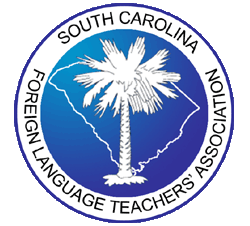 www.scflta.netThe SCFLTA Executive Board2021-2022   